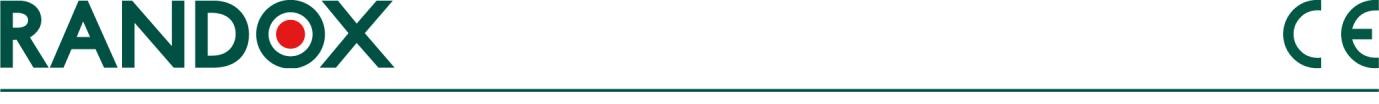                     HƯỚNG DẪN SỬ DỤNGNỘI KIỂM MICROALBUMIN LỎNG- MỨC 1 VÀ 2MÃ SẢN PHẨM: MA1361	              LOT: Xem trên lọ thuốcĐÓNG GÓI: 6 x 1 ml	              HẠN SỬ DỤNG: Xem trên lọ thuốcMỤC ĐÍCH SỬ DỤNGSản phẩm này được sử dụng để chẩn đoán trong ống nghiệm, trong việc kiểm soát chất lượng các xét nghiệm Microalbumin trên các hệ thống máy xét nghiệm sinh hóa. CHUẨN BỊ SỬ DỤNGNội kiểm Miroalbumin lỏng được cung cấp ở dạng lỏng sẳn sàng sử dụng.BẢO QUẢN VÀ TÍNH ỔN ĐỊNHNội kiểm Microalbumin lỏng được cung cấp sẵn sàng để sử dụng và ổn định đến ngày hết hạn bảo quản ở + 2 o C đến + 8 o C  khi để trong lọ gốc và không có sự nhiễm bẩn. Chỉ nên lấy một lượng sản phẩm cần thiết để sử dụng. Sau khi sử dụng, bất kỳ lượng sản phẩm còn dư nào cũng  KHÔNG NÊN đưa ngược lại vào lọ ban đầu.THẬN TRỌNG VÀ CẢNH BÁO AN TOÀNChỉ sử dụng trong chẩn đoán trong ống nghiệm. Không hút pipette bằng miệng. Thực hiện các biện pháp phòng ngừa thông thường để xử lý thuốc thử trong phòng thí nghiệm.Nguồn gốc nguyên liệu từ người, đã được thử nghiệm ở giai đoạn hiến máu là âm tính với kháng thể Vi rút suy giảm miễn dịch ở người (HIV1, HIV2), kháng nguyên Viêm gan siêu vi B (HbsAg) và kháng thể Viêm gan Siêu vi C (HCV). Các phương pháp thử nghiệm dùng cho việc sàng lọc này là phương pháp đã được FDA chấp thuận. Tuy nhiên, vì không có phương pháp nào có thể đảm bảo hoàn toàn về sự vắng mặt của các tác nhân lây nhiễm, mẫu  này và tất cả các mẫu bệnh phẩm nên được xử lý như thể có khả năng lây truyền bệnh truyền nhiễm và xử lý phù hợp.LƯU ÝXin lưu ý rằng Nội kiểm này đã được phát triển để sử dụng cho hóa chất xét nghiệm của hãng Randox và có thể sẽ không phù hợp để sử dụng cho các loại hóa chất xét nghiệm từ các nhà cung cấp khác. 